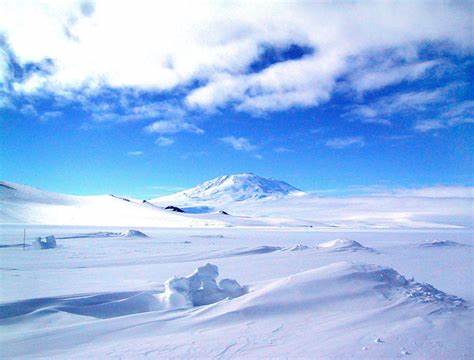 Amazing Antarctica! Sycamore and Silver Birch ClassesAutumn 2 2019EnglishWritingAntarctic-themed textsKey skills – (Y1) composing and recording sentences, thinking about capital letters, full stops and finger spaces, (Y2) focusing on using a range of sentence types, as well as conjunctions (and, because, when, if, so, but), (Y3) continuing to embed our understanding of the difference between simple and compound sentences as well as a range of conjunctions (although, while, since, until), introduction of fronted adverbials in our writing, understanding of speech Handwriting – continuing to focus on joined hand-writing, (Y2) thinking about the size of our writing and the relationship between the lower case and upper case letters, (Y3) developing a confident, quicker joined scriptY1- Phonics- building on existing phonics knowledge and introducing alternative sounds Y2/3 Spelling – continuing our yearly spelling programme ‘No Nonsense Spelling’ – (spellings will come home associated with this programme weekly)ReadingWhole class reading activities linked to our focus texts and other similar texts Y1/2- Continuing to use our phonic skills to decode new words and use word patterns to help us with this (linked to spelling)Focusing on our inference skills, and the author’s use of language for effectRecognising different themes and convention of textsMathematicsPlace value – (Y1)  reading and writing whole numbers from 1-20 in numbers and words, beginning to use a number line to count on and back with whole numbers, counting forwards and backwards to 100 (Y2) reading, writing  and comparing numbers up to 100, counting in steps of 2, (Y3) counting on in 2s, 3s, 4s, identifying, representing and estimating numbers using different visual representations Problem Solving – (Y1) solving practical problems involving length and time, (Y2) solving multiplication and division problems, (Y3) reasoning and explaining problems using our known factsMultiplication and division-  (Y1) counting in 2s, doubling and halving amounts and sharing equally within numbers to 20, (Y2) use multiplication and division facts for 2 and 10 x table, (Y3) multiplication and division fact for 3x and 4x tables, using arrays and repeated additionFractions – (Y1) understanding that halving involves 2 equal parts of shape or quantity, (Y2)  recognising 1/3, 1/4  of a length of a shape, objects of quantity, (Y3) understanding tenths, comparing and ordering fractions with the same denominator, finding fractions of quantities Y2/3- Mental Maths – continue to work on our mental maths skillsScience: Living Things and HabitatsOmnivore, carnivore and herbivoresResearch and write posters on Antarctic animalsBasic needs for survivalIdentify different world habitats and animals that live thereUnderstand how animals are adapted to live in their habitats and the threat of global warmingFood chainsRE: IncarnationUnderstand the story of Jesus’ birth and why Jesus is important to ChristiansLearn how Christians use the nativity story to guide their beliefs and actions at ChristmasThink about what we have to be thankful forMusicLearn the Christmas Play songs and work towards our lower school nativity performanceRelate these to the musical dimensions of ‘structure’ (how a piece of music is put together) and ‘duration’ (long and short sounds)Art and Design Understand the concept of printing to create wrapping paperWork safely with basic tools to create a final piece Geography Identifying continents, oceans, countries, cities/towns and key physical featuresIdentifying hot and cold places on a map (equator and poles)Understanding the physical geography and human geography of AntarcticaComparing Antarctica to East End P.E.DanceResponding to imaginatively to music, creating dance sequences on our own and in groupsFocusing on icebergs and penguins Games: Invasion Games (rugby, netball and basketball)  ComputingUse a range of tools in the art packageUse a digital camera to take pictures and add captions  Y3 consider how digital images can be altered and the associated risksPSHCEUnderstanding what constitutes a healthy lifestyle and the importance of personal hygiene  (Y2 and Y3) Understanding growth, change and responsibilities  (Y3) Understanding of health and safety and basic emergency aid procedures Role Play Corner Inside An Igloo!